Во исполнение муниципальной программы МО МР «Печора» «Развитие образования» утвержденной постановлением администрации МР «Печора» от 31.12.2019 года № 1672 и распоряжения администрации МР «Печора» от 22.12.2020 года № 1035-р, в целях патриотического и духовного воспитания молодежи, повышения творческой активности молодежи, стимулирования участия в общественной жизни, а так же развития добровольчества на территории МР «Печора»: Сектору молодежной политики администрации МР «Печора» (Бобровицкий С.С.) провести онлайн - марафон «Доброе поколение» с 20 ноября по 2 декабря 2023 года;Утвердить Положение о проведении онлайн - марафона «Доброе поколение» (приложение).Управлению образования МР «Печора» (Пец Э.Э.) и Управлению культуры и туризма МР «Печора» (Потапова К.К.) обеспечить информирование о онлайн - марафоне «Доброе поколение» в организациях МР «Печора».4. Настоящее распоряжение подлежит размещению на официальном сайте муниципального района «Печора».5. 	Контроль за исполнением распоряжения оставляю за собой.Врио главы муниципального района – руководителя администрации                                                                   В.Е. МенниковПриложениек распоряжению администрации МР «Печора»                                                                        от 8 ноября 2023 г. № 781-р    ПОЛОЖЕНИЕ О ПРОВЕДЕНИИ МУНИЦИПАЛЬНОГО ОНЛАЙН -МАРАФОНА «ДОБРОЕ ПОКОЛЕНИЕ»ЦЕЛИ И ЗАДАЧИ1. Цель Онлайн - марафона – развитие, формирование и популяризация культуры добровольчества (волонтерства) на территории муниципального района «Печора», реализация комплексной программы, направленной на нематериальное поощрение граждан в знак выражения благодарности за добровольную социально направленную, общественно полезную деятельность. 2. Задачи Онлайн - марафона:- развитие семейных ценностей;– оказание содействия развитию основных направлений добровольчества (волонтерства) на территории муниципального района «Печора»;– популяризация идей взаимопомощи и ответственности в обществе.ОРГАНИЗАТОРЫ ОНЛАЙН - МАРАФОНА2.1. Организаторами онлайн - марафона являются:- Сектор молодежной политики администрации МР «Печора»- АНО «Алатырь»- Муниципальный координатор проекта «Навигаторы детства»- Управление образования МР «Печора» - Управление культуры и туризма МР «Печора»3. УЧАСТНИКИ ОНЛАЙН - МАРАФОНА3.1. Участниками онлайн - марафона могут стать семейные команды от 2х человек (ребенок в возрасте от 6 лет и родители/бабушки/дедушки), проживающие на территории муниципального района «Печора». Команды семей, желающие принять участие в марафоне, заполняют заявку по ссылке https://forms.yandex.ru/u/6549f2325d2a06053900e848/ до 18 ноября 2023 года.СРОКИ ПРОВЕДЕНИЯ И СОДЕРЖАНИЕ ОНЛАЙН - МАРАФОНА4.1. Марафон проводится в период с 20 ноября по 2 декабря 2023 года и включает в себя 2 этапа: выполнение заданий и семейное итоговое мероприятие.4.2. Этап выполнение заданий проводится с 20 ноября 2023 г. по 30 ноября 2023 года (включительно). В рамках проведения этапа участники познакомятся и сделают добрые дела по нескольким направлениям добровольчества, а так же получат список дополнительных заданий. За каждое выполненное задание или доброе дело, участники будут получать определенное количество баллов. Баллы идут в зачет команде при публикации поста о выполнении задания или доброго дела на личной странице в социальной сети ВК одного из участников команды с #доброепоколение11.4.3. Этап семейное итоговое мероприятие проводится 2 ноября 2023 г.4.4. Баллы, полученные за выполнение заданий марафона и семейного итогового мероприятия, суммируются.ОПРЕДЕЛЕНИЕ И НАГРАЖДЕНИЕ ПОБЕДИТЕЛЕЙ5.1. По итогам проведения марафона команды семей, набравшие больше всего баллов, получат сертификат победителя, а так же памятные призы.5.2. Церемония награждения участников проводится 2 ноября 2023 года.5.3. Контактные данные Оргкомитета Марафона: Сектор молодежной политики, администрации МР «Печора», Республика Коми, г. Печора, СОК «Сияние Севера»Бобровицкий Сергей Сергеевич – тел. 8(82142) 33023Муниципальный координатор проекта «Навигаторы детства» Ивановская Екатерина Сергеевна - 89503081744попопопоАДМИНИСТРАЦИЯМУНИЦИПАЛЬНОГО РАЙОНА« ПЕЧОРА »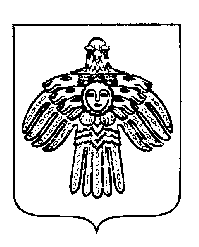 «ПЕЧОРА »  МУНИЦИПАЛЬНÖЙ РАЙОНСААДМИНИСТРАЦИЯ РАСПОРЯЖЕНИЕТШÖКТÖМРАСПОРЯЖЕНИЕТШÖКТÖМРАСПОРЯЖЕНИЕТШÖКТÖМ  8  ноября  2023 г.г. Печора,  Республика Коми       	             № 781 - р  О проведении онлайн - марафона «Доброе поколение»